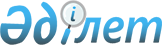 О постановке на утрату приказа Комитета № 79 от 27.02.2007 г.Приказ Председателя Комитета лесного и охотничьего хозяйства Министерства сельского хозяйства Республики Казахстан от 29 апреля 2010 года № 179

      В соответствии с подпунктом 1) пункта 5 статьи 1 Закона Республики Казахстан от 27 июля 2007 года "О внесении изменений и дополнений в некоторые законодательные акты Республики Казахстан по вопросам модернизации системы государственного управления", ПРИКАЗЫВАЮ:



      1. Поставить на утрату приказ Председателя Комитета лесного и охотничьего хозяйства Министерства сельского хозяйства Республики Казахстан от 27 февраля 2007 года № 79 "Об утверждении Правил любительского рыболовства, разрешаемого для нужд местного населения, проживающего в охранной зоне государственного природного заповедника,  на специально выделенных участках".



      2. Контроль за исполнением настоящего приказа возложить на Заместителя Председателя Комитета лесного и охотничьего хозяйства Коваль И.А.



      3. Настоящий приказ вводится в действие со дня подписания.      Председатель                               Е. Нысанбаев
					© 2012. РГП на ПХВ «Институт законодательства и правовой информации Республики Казахстан» Министерства юстиции Республики Казахстан
				